8-30-15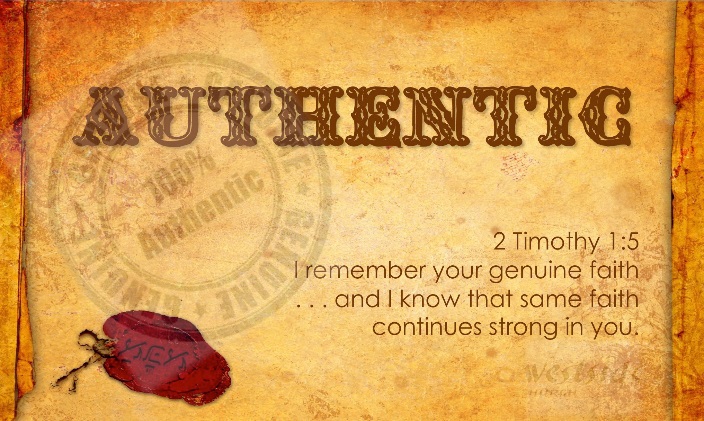 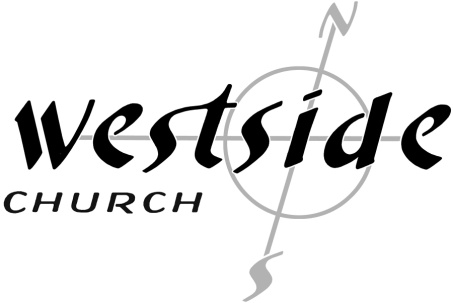 AuthenticIntroduction“The best way to show that you are an authentic follower of Jesusis to BE a follower of Jesus.”-Tyrone DanielMatthew 7:20-23
20  Yes, just as you can identify a tree by its fruit, so you can identify people by their actions. 21  “Not everyone who calls out to me, ‘Lord! Lord!’ will enter the Kingdom of Heaven. Only those who actually do the will of my Father in heaven will enter. 22  On judgment day many will say to me, ‘Lord! Lord! We prophesied in your name and cast out demons in your name and performed many miracles in your name.’ 23  But I will reply, ‘I never knew you. Get away from me, you who break God’s laws.’ Moralistic Therapeutic Deism: “If I do good – I’ll feel good”1 John 1:5-10 This is the message we heard from Jesus and now declare to you: God is light, and there is no darkness in him at all. 6  So we are lying if we say we have fellowship with God but go on living in spiritual darkness; we are not practicing the truth. 7  But if we are living in the light, as God is in the light, then we have fellowship with each other, and the blood of Jesus, his Son, cleanses us from all sin. 8  If we claim we have no sin, we are only fooling ourselves and not living in the truth. 9  But if we confess our sins to him, he is faithful and just to forgive us our sins and to cleanse us from all wickedness. 10  If we claim we have not sinned, we are calling God a liar and showing that his word has no place in our hearts. 1.  “God is _______________”God is light by nature and characterRevelation 22:5 And there will be no night there—no need for lamps or sun—for the Lord God will shine on them. And they will reign forever and ever. God is light in that He reveals the truth of all things2.  “there is no _________________ in Him”darkness describes both the state and works of a person symbolizes sin and evileverything that life should not be . . . Application1.  Am I walking in __________________?The darkness means that a person is __________________ of God.Romans 1:21 Yes, they knew God, but they wouldn’t worship him as God or even give him thanks. And they began to think up foolish ideas of what God was like. As a result, their minds became dark and confused.The darkness means evil ____________________ and deeds.John 3:19-21 And the judgment is based on this fact: God’s light came into the world, but people loved the darkness more than the light, for their actions were evil. 20  All who do evil hate the light and refuse to go near it for fear their sins will be exposed. 21  But those who do what is right come to the light so others can see that they are doing what God wants.”The darkness means a person’s _____________, that their nature is darkness.Ephesians 5:8 For once you were full of darkness, but now you have light from the Lord. So live as people of light! Matthew 6:22-23 “Your eye is a lamp that provides light for your body. When your eye is good, your whole body is filled with light. 23  But when your eye is bad, your whole body is filled with darkness. And if the light you think you have is actually darkness, how deep that darkness is!2 Corinthians 6:14 Don’t team up with those who are unbelievers. How can righteousness be a partner with wickedness? How can light live with darkness? 4.  The darkness means that a person is _______________________ in life.Ephesians 5:11 Take no part in the worthless deeds of evil and darkness; instead, expose them. 5.  The darkness means that a person ________________ in darkness.1 Thessalonians 5:4-5 But you aren’t in the dark about these things, dear brothers and sisters, and you won’t be surprised when the day of the Lord comes like a thief. 5  For you are all children of the light and of the day; we don’t belong to darkness and night.6.  The darkness means the influence and power of ____________.Acts 26:18 to open their eyes, so they may turn from darkness to light and from the power of Satan to God. Then they will receive forgiveness for their sins and be given a place among God’s people, who are set apart by faith in me.’  2.  Am I walking in the ______________?God is light. What does this mean for me? It means several things.a.  God is light by nature and ________________. Wherever He is, the splendor, glory, and brilliance of light shines out of His being. God is light in that He reveals the light of all things, the truth of all things.Jesus, the Light__________________. Jesus, the Light, _________________. Jesus, the Light, ____________ ___________ ________ darkness.1 John 1:7-9 But if we are living in the light, as God is in the light, then we have fellowship with each other, and the blood of Jesus, his Son, cleanses us from all sin. 8  If we claim we have no sin, we are only fooling ourselves and not living in the truth. 9  But if we confess our sins to him, he is faithful and just to forgive us our sins and to cleanse us from all wickedness. Response:What is God speaking to me?Specifically, how will I obey Him?